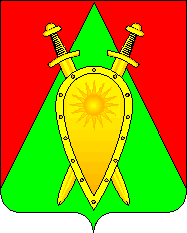 Администрация городского округа ЗАТО п. ГорныйП О С Т А Н О В Л Е Н И Е27 октября 2023 года                 	                                                             № 339Об утверждении программы энергосбережения и повышения энергетической эффективности администрации городского округа ЗАТО п. Горный на 2024-2026 годыВ соответствии с Федеральным законом от 23.11.2009 N 261-ФЗ "Об энергосбережении и о повышении энергетической эффективности и о внесении изменений в отдельные законодательные акты Российской Федерации" п о с т а н о в л я е т: 1.	Утвердить программу энергосбережения и повышения энергетической эффективности администрации городского округа ЗАТО п.Горный на 2024-2026 годы.2.	Настоящее постановление вступает в силу после его официального опубликования.3.	Настоящее постановление опубликовать (обнародовать) на официальном сайте городского округа ЗАТО п. Горный https://gorniy.75.ru.Глава ЗАТО п. Горный                                                                       Т.В. Карнаух